ПриложениеОПЕРАТИВНЫЙ ЕЖЕДНЕВНЫЙ ПРОГНОЗвозникновения чрезвычайных ситуаций на территорииРоссийской Федерации на 27 ноября 2023 г.ДАЛЬНЕВОСТОЧНЫЙ ФО	Прогноз опасных и неблагоприятных метеорологических условий Метеорологическая обстановкаВ Республике Бурятия, на востоке Республики Саха (Якутия) снег, метель. В Приморском, Камчатском краях, в Магаданской области, на юге Сахалинской области, в Чукотском АО, на юге Курильских островов сильный снег, метель. На территории округа гололедица. В республиках Саха (Якутия), Бурятия, Забайкальском, Приморском краях, на юге Камчатского, на севере Хабаровского краев, на юге Сахалинской области, на юге Курильских островов сильный ветер с порывами 15-20 м/с, на севере Камчатского края, в Магаданской области, Чукотском АО 18-23 м/с. 1.2.Гидрологическая обстановка: В Приморском крае на отдельных участках рек северных, западных районов, а также на малых реках южных районов продолжается развитие осенних ледовых явлений в виде заберегов и шугохода (преимущественно слабой и средней интенсивности).В уровенном режиме рек существенных изменений не отмечается, наблюдаются небольшие колебания уровня воды на реках северных районов. Неблагоприятных и опасных гидрологических явлений не отмечалось.В ближайшие трое суток на большинстве рек края ожидается медленный спад уровня воды, на отдельных участках рек возможны небольшие колебания уровня воды за счет прохождения шуги в руслах рек. Выхода рек из берегов, опасных гидрологических явлений не прогнозируется.В Амурской области продолжается ледоход на Амуре в месте впадения реки Зея у г. Благовещенск – с. Гродеково, у с. Иннокентьевка (устья р. Бурея).В Хабаровском крае на Амуре у с. Нижнетамбовское на 5 дней позже обычного установился ледостав, наблюдается подъем уровня воды на 55 см в сутки, без выхода воды на пойму. У г. Комсомольск-на-Амуре возобновился ледоход. Продолжается ледоход на реках Биджан, Уссури, Хор (у пос.Среднехорский), Сукпай, Матай, Катэн, Урми, Кур (верховье реки), Тумнин.На Амуре у г. Хабаровска и на Амурской протоке - средний ледоход.В Камчатском и Забайкальском краях, в Сахалинской области, в Республике Бурятия, Еврейской АО на реках продолжается процесс ледообразования и установления ледостава.В Республике Саха (Якутия), Магаданской области, Чукотском АО на реках установился зимний режим, продолжается истощение русловых запасов.Японское море, Татарский пролив высота волн 2-3.5 м (5 баллов).Охотское море высота волн 1-2м (4 балла),Берингово море высота волн 2-3.5м (5 баллов).2. Прогноз ЧСПриродные и природно-техногенные ЧСПрогнозируется вероятность возникновения ЧС (происшествий), связанных с повреждением (обрывом) ЛЭП и линий связи, обрушением слабо укрепленных конструкций, падением деревьев на территории республик Саха (Якутия), Бурятия, Забайкальского, Приморского краев, на юге и севере Камчатского края, на севере Хабаровского краев, на юге Сахалинской области, в Магаданской области, на, Чукотском АО, на юге Курильских островов (Источник – сильный порывистый ветер).Существует вероятность ЧС (происшествий), связанных с затруднением в движении автотранспорта, перекрытием трасс для движения и увеличением количества ДТП на автодорогах федерального, регионального и местного значения, в работе аэропортов и вертолетных площадок на территории Республики Бурятия, на востоке Республики Саха (Якутия), в Приморском, Камчатском краях, Магаданской области, на юге Сахалинской области, в Чукотском АО, на юге Курильских островов (Источник – снег, сильный снег, метель), на территории округа (Источник – гололедица).Прогнозируется вероятность возникновения ЧС (происшествий) в акваториях Берингова, Японского морей, Татарского пролива морей, связанных с авариями и повреждениями на судах при нарушении правил судоходства в условиях осложненной синоптической обстановки. Возможны повреждения судов у причалов, береговых сооружений. (Источник – волнение моря до 5 баллов).Существует вероятность локальных подтоплений пониженных участков местности, низководных мостов, подмывом дорог в Хабаровском крае (Источник – сильные осадки, кратковременные подъемы уровней воды на малых реках, неисправность и замусоривание коллекторно-дренажных систем).Наибольший риск провалов людей и техники под неокрепший лед сохраняется на водных объектах Камчатского, Хабаровского, Забайкальского краев, Республики Саха (Якутия), Магаданской, Амурской, Сахалинской областей, Еврейской АО, Чукотского АО. На территории южных, низкогорных районов Камчатского края и Сахалинской области существует вероятность возникновения ЧС (происшествий), вызванных перекрытием автомобильных и железных дорог, нарушением работы транспорта, повреждением опор ЛЭП, повреждением зданий и сооружений, нарушением работы систем жизнеобеспечения населения (Источник – высокий уровень предшествующего увлажнения, оползни, сели, обвалы, антропогенная деятельность).Возникает вероятность ЧС (происшествий), в связи с перекрытием дорог, нарушением работы транспорта, повреждением зданий и сооружений, нарушением работы систем жизнеобеспечения населения, угрозой населению, вызванных сходом снежных лавин в горных и лавиноопасных районах Камчатского края, Сахалинской и Магаданской областей, Республики Бурятии, Забайкальского края (Источник – сход снежных лавин).2.2. Техногенные ЧСПрогнозируется вероятность возникновения чрезвычайных ситуаций 
локального уровня, связанных с авариями в работе систем коммунального жизнеобеспечения, а также риск возникновения техногенных пожаров (в т.ч. взрывов бытового газа), бытовых пожаров в частном секторе с использованием печного отопления на территории округа (Источник – понижение температуры воздуха, износ оборудования, нарушение и несоблюдение производственно-технологических норм и правил эксплуатации газового оборудования, не соблюдение правил пожарной безопасности).СИБИРСКИЙ ФОПрогноз опасных и неблагоприятных метеорологических условий Метеорологическая обстановкаНа территории округа местами снег, гололедица, туман. В Омской, Новосибирской, Томской, Кемеровской областях, на юге Иркутской области ветер с порывами 12-17 м/с. 1.2.Гидрологическая обстановка: В связи с установлением ледостава рост уровня воды (на 20-55 см) отмечается на отдельных реках Кемеровской, Омской, Иркутской областей, Алтайского края, республик Тыва, Хакасия. На других водных объектах округа опасных и неблагоприятных гидрологических явлений не отмечается.Прогноз ЧСПриродные и природно-техногенные ЧСПрогнозируется вероятность возникновения ЧС (происшествий), связанных с повреждением (обрывом) ЛЭП и линий связи, обрушением слабо укрепленных конструкций, падением деревьев на территории Омской, Новосибирской, Томской, Кемеровской областей, на юге Иркутской области (Источник – порывистый ветер).Существует вероятность ЧС (происшествий), связанных с затруднением в движении автотранспорта, перекрытием трасс для движения и увеличением количества ДТП на автодорогах федерального, регионального и местного значения; в работе аэропортов и вертолетных площадок на территории округа (Источник – снег, метель, гололедица, туман).Наибольший риск провалов людей и техники под неокрепший лед сохраняется на водных объектах Красноярского края, Иркутской, Новосибирской, Томской, Омской областей. Возникает вероятность ЧС (происшествий), в связи с перекрытием дорог, нарушением работы транспорта, повреждением зданий и сооружений, нарушением работы систем жизнеобеспечения населения, угрозой населению, вызванных сходом снежных лавин в горных и лавиноопасных районах республик Алтай, Тыва, Хакасия, Красноярского края (Источник – сход снежных лавин). 2.2. Техногенные ЧС Прогнозируется вероятность возникновения чрезвычайных ситуаций 
локального уровня, связанных с авариями в работе систем коммунального жизнеобеспечения, а также риск возникновения техногенных пожаров (в т.ч. взрывов бытового газа), бытовых пожаров в частном секторе с использованием печного отопления на территории округа (Источник – понижение температуры воздуха, износ оборудования, нарушение и несоблюдение производственно-технологических норм и правил эксплуатации газового оборудования, не соблюдение правил пожарной безопасности).УРАЛЬСКИЙ ФО1. Прогноз опасных и неблагоприятных метеорологических условийМетеорологическая обстановкаНа севере Свердловской области, в Ханты-Мансийском АО снег, метель. На территории округа гололедица. На всей территории округа ветер с порывами 12-17 м/с. 1.2.Гидрологическая обстановкаНа реках округа продолжает формироваться ледостав.В Ханты-Мансийском АО ожидаются колебания уровней воды в пределах характерных сезонных значений. На притоках рек Обь и Иртыш ожидается установление ледостава и нарастание толщины льда. Возможен рост уровней воды, обусловленный осенними ледовыми явлениями и ледоставом. На реке Обь ожидается установление ледостава, на реке Иртыш ожидаются осенние ледовые явления. В связи с установлением ледостава рост уровня воды (на 20-55 см) отмечается на отдельных реках Ханты-Мансийского АО. В Ямало-Ненецком АО на водных объектах ожидается развитие осенних ледовых явлений: забереги, шугоход, ледостав.В Курганской области прогнозируется дальнейшее развитие процессов ледообразования на водоемах и водотоках области.В Свердловской области в ближайшие дни на фоне похолодания и низкой водности ожидается интенсивное ледообразование и замерзание водных объектов. В Тюменской области в связи с установлением ледостава рост уровня воды (на 20-55 см) отмечается на отдельных реках. На р. Тобол ниже г. Ялуторовск сформировался зажор льда. Ледяные перемычки образовались на р. Чая ниже с. Подгорное.В Челябинской области на реках области идет ледостав, прогнозируется увеличение толщины льда, появление заберегов. Достижение критических уровней воды в реках области не прогнозируется.2. Прогноз ЧС2.1. Природные и природно-техногенные ЧС  Прогнозируется вероятность возникновения ЧС (происшествий), связанных с повреждением (обрывом) ЛЭП и линий связи, обрушением слабо укрепленных конструкций, падением деревьев на территории округа (Источник – порывистый ветер).Существует вероятность ЧС (происшествий), связанных с затруднением в движении автотранспорта, перекрытием трасс для движения и увеличением количества ДТП на автодорогах федерального, регионального и местного значения; в работе аэропортов и вертолетных площадок на территории округа (Источник – гололедица); на севере Свердловской области, в Ханты-Мансийском АО (Источник – снег, метель).Наибольший риск провалов людей и техники под неокрепший лед сохраняется на водных объектах округа. На территории Челябинской области существует вероятность возникновения ЧС (происшествий), связанных с перекрытием автомобильных и железных дорог, нарушением работы транспорта, повреждением опор ЛЭП, повреждением зданий и сооружений, нарушением работы систем жизнеобеспечения населения (Источник – просадка грунта, оползни, обрушение горных пород, техногенная и антропогенная деятельность).2.2. Техногенные ЧСПрогнозируется вероятность возникновения чрезвычайных ситуаций 
локального уровня, связанных с авариями в работе систем коммунального жизнеобеспечения, а также риск возникновения техногенных пожаров (в т.ч. взрывов бытового газа), бытовых пожаров в частном секторе с использованием печного отопления на территории округа (Источник – понижение температуры воздуха, износ оборудования, нарушение и несоблюдение производственно-технологических норм и правил эксплуатации газового оборудования, не соблюдение правил пожарной безопасности).ПРИВОЛЖСКИЙ ФО1. Прогноз опасных и неблагоприятных метеорологических условийМетеорологическая обстановкаНа всей территории округа, кроме Удмуртской Республики, Республики Башкортостан, Пермского края, Оренбургской области, востока Кировской области сильный снег, мокрый снег, метель, налипание мокрого снега, гололедные явления. На территории округа гололедица. На всей территории округа сильный ветер с порывами 15-20 м/с. 1.2.Гидрологическая обстановкаРост уровня воды (на 31-86 см) наблюдается на р. Барыш у г. Карсун (Ульяновская область), р. Вишера участок д. Митраково – п. Рябинино (Пермский край).На других водных объектах округа опасных и неблагоприятных гидрологических явлений не отмечается. 2. Прогноз ЧС2.1. Природные и природно-техногенные ЧСПрогнозируется вероятность возникновения ЧС (происшествий), связанных с повреждением (обрывом) ЛЭП и линий связи, обрушением слабо укрепленных конструкций, падением деревьев на всей территории округа (Источник – сильный порывистый ветер); на всей территории округа, кроме Удмуртской Республики, Республики Башкортостан, Пермского края, Оренбургской области, востока Кировской области (Источник – налипание мокрого снега, гололедные явления).Существует вероятность ЧС (происшествий), связанных с затруднением в движении автотранспорта, перекрытием трасс для движения и увеличением количества ДТП на автодорогах федерального, регионального и местного значения; в работе аэропортов и вертолетных площадок на всей территории округа, кроме Удмуртской Республики, Республики Башкортостан, Пермского края, Оренбургской области, востока Кировской области (Источник – сильный снег, метель, гололедные явления), на территории округа (Источник – гололедица).2.2 Техногенные ЧС Прогнозируется вероятность возникновения чрезвычайных ситуаций 
локального уровня, связанных с авариями в работе систем коммунального жизнеобеспечения, а также риск возникновения техногенных пожаров (в т.ч. взрывов бытового газа), бытовых пожаров в частном секторе с использованием печного отопления на территории округа (Источник – понижение температуры воздуха, износ оборудования, нарушение и несоблюдение производственно-технологических норм и правил эксплуатации газового оборудования, не соблюдение правил пожарной безопасности).		ЮЖНЫЙ ФОПрогноз опасных и неблагоприятных метеорологических условийМетеорологическая обстановкаВ республиках Адыгея, Крым, г. Севастополь, Краснодарском крае сильный дождь, в горных районах мокрый снег. В Волгоградской области сильный дождь. На территории округа местами туман. На всей территории округа, кроме Республики Калмыкия, Астраханской области сильный ветер с порывами 15-20 м/с, местами 25-30м/с.Гидрологическая обстановка	Нагонные явления с ростом уровня воды (на 30- 96 см) наблюдались в устье Дона (Ростовская область). Рост уровня воды (на 31-69 см) из-за дождей наблюдается на р. Кубань стцы Ладожская, р. Пшеха у г. Апшеронск, р. Пшиш у г. Хадыженск (Краснодарский край), р. Курджипс у с. Курджипская, р. Белая у х. Кирпичный (Республика Адыгея).Черное море высота волн 1-2м (4 балла).Азовское море и Керченский пролив высота волн 1-2м (4 балла).2. Прогноз ЧС2.1. Природные и природно-техногенные ЧСПрогнозируется вероятность возникновения ЧС (происшествий), связанных с повреждением (обрывом) ЛЭП и линий связи, обрушением слабо укрепленных конструкций, падением деревьев на всей территории округа, кроме Республики Калмыкия, Астраханской области (Источник – сильный порывистый ветер).Существует вероятность ЧС (происшествий), связанных с затруднением в движении автотранспорта, перекрытием трасс для движения и увеличением количества ДТП на автодорогах федерального, регионального и местного значения; в работе аэропортов и вертолетных площадок на территории округа (Источник – туман).Существует вероятность локальных подтоплений пониженных участков местности, низководных мостов, подмывом дорог в республиках Адыгея, Крым, г. Севастополь, Краснодарском крае (Источник – сильные осадки, кратковременные подъемы уровней воды на малых реках, неисправность и замусоривание коллекторно-дренажных систем).Существует риск возникновения происшествий, связанных с затруднением судоходства, в результате низких уровней воды на отдельных участках водотоков Астраханской области.На территории горных районов республик Адыгея, Крым, г. Севастополь, Краснодарского края существует вероятность возникновения ЧС (происшествий), связанных с перекрытием автомобильных и железных дорог, нарушением работы транспорта, повреждением опор ЛЭП, повреждением зданий и сооружений, нарушением работы систем жизнеобеспечения (Источник – оползни, обвалы, сели, провалы грунта, антропогенная деятельность).2.2. Техногенные ЧС Существует вероятность возникновения ЧС (происшествий), связанных с авариями в работе систем коммунального жизнеобеспечения, а также риск возникновения техногенных пожаров (в т. ч. взрывов бытового газа) на территории округа (Источник – износ оборудования, нарушение и несоблюдение производственно-технологических норм и правил эксплуатации газового оборудования). ДОНЕЦКАЯ НАРОДНАЯ РЕСПУБЛИКА1. Прогноз опасных и неблагоприятных метеорологических условийНа территории Республики сильный дождь, мокрый снег, снег, налипание мокрого снега, гололедные явления, местами туман. Ветер с порывами 15-20 м/с, местами до 25м/с.2. Прогноз ЧС2.1. Природные и природно-техногенные ЧС Прогнозируется вероятность возникновения ЧС (происшествий), связанных с повреждением (обрывом) ЛЭП и линий связи, обрушением слабо укрепленных конструкций, падением деревьев на территории Республики (Источник – сильный порывистый ветер, налипание мокрого снега, гололедные явления).Существует вероятность ЧС (происшествий), связанных с затруднением в движении автотранспорта, перекрытием трасс для движения и увеличением количества ДТП на автодорогах федерального, регионального и местного значения на территории Республики (Источник – гололедица, туман).2.2. Техногенные ЧССуществует вероятность возникновения ЧС (происшествий), связанных с авариями в работе систем коммунального жизнеобеспечения, а также риск возникновения техногенных пожаров (в т. ч. взрывов бытового газа) на территории Республики (Источник – износ оборудования, нарушение и несоблюдение производственно-технологических норм и правил эксплуатации газового оборудования).ЛУГАНСКАЯ НАРОДНАЯ РЕСПУБЛИКА1. Прогноз опасных и неблагоприятных метеорологических условийНа территории Республики сильный дождь, мокрый снег, снег, налипание мокрого снега, гололедные явления, местами туман. Ветер с порывами 15-20 м/с, местами до 25м/с.2. Прогноз ЧС2.1. Природные и природно-техногенные ЧС Прогнозируется вероятность возникновения ЧС (происшествий), связанных с повреждением (обрывом) ЛЭП и линий связи, обрушением слабо укрепленных конструкций, падением деревьев на территории Республики (Источник – сильный порывистый ветер, налипание мокрого снега, гололедные явления).Существует вероятность ЧС (происшествий), связанных с затруднением в движении автотранспорта, перекрытием трасс для движения и увеличением количества ДТП на автодорогах федерального, регионального и местного значения на территории Республики (Источник – гололедица, туман).2.2. Техногенные ЧССуществует вероятность возникновения ЧС (происшествий), связанных с авариями в работе систем коммунального жизнеобеспечения, а также риск возникновения техногенных пожаров (в т. ч. взрывов бытового газа) на территории Республики (Источник – износ оборудования, нарушение и несоблюдение производственно-технологических норм и правил эксплуатации газового оборудования).ЗАПОРОЖСКАЯ ОБЛАСТЬ1. Прогноз опасных и неблагоприятных метеорологических условийНа территории области сильный дождь, мокрый снег, снег, налипание мокрого снега, гололедные явления, местами туман. Ветер с порывами 15-20 м/с, местами до 25м/с.2. Прогноз ЧС2.1. Природные и природно-техногенные ЧС Прогнозируется вероятность возникновения ЧС (происшествий), связанных с повреждением (обрывом) ЛЭП и линий связи, обрушением слабо укрепленных конструкций, падением деревьев на территории области (Источник – сильный порывистый ветер, налипание мокрого снега, гололедные явления).Существует вероятность ЧС (происшествий), связанных с затруднением в движении автотранспорта, перекрытием трасс для движения и увеличением количества ДТП на автодорогах федерального, регионального и местного значения на территории области (Источник – гололедица, туман).2.2. Техногенные ЧССуществует вероятность возникновения ЧС (происшествий), связанных с авариями в работе систем коммунального жизнеобеспечения, а также риск возникновения техногенных пожаров (в т. ч. взрывов бытового газа) на территории области (Источник – износ оборудования, нарушение и несоблюдение производственно-технологических норм и правил эксплуатации газового оборудования).ХЕРСОНСКАЯ ОБЛАСТЬ1. Прогноз опасных и неблагоприятных метеорологических условийНа территории области сильный дождь, мокрый снег, снег, налипание мокрого снега, гололедные явления, местами туман. Ветер с порывами 15-20 м/с, местами до 25м/с.2. Прогноз ЧС2.1. Природные и природно-техногенные ЧС Прогнозируется вероятность возникновения ЧС (происшествий), связанных с повреждением (обрывом) ЛЭП и линий связи, обрушением слабо укрепленных конструкций, падением деревьев на территории области (Источник – сильный порывистый ветер, налипание мокрого снега, гололедные явления).Существует вероятность ЧС (происшествий), связанных с затруднением в движении автотранспорта, перекрытием трасс для движения и увеличением количества ДТП на автодорогах федерального, регионального и местного значения на территории области (Источник – гололедица, туман).2.2. Техногенные ЧСПрогнозируется вероятность возникновения ЧС (происшествий),
связанных с авариями в работе систем коммунального жизнеобеспечения, а также риск возникновения техногенных пожаров (в т. ч. взрывов бытового газа) на территории области (Источник – износ оборудования, нарушение и несоблюдение производственно-технологических норм и правил эксплуатации газового оборудования).СЕВЕРО-КАВКАЗСКИЙ ФО1. Прогноз опасных и неблагоприятных метеорологических условий1.1 Метеорологическая обстановкаНа всей территории округа сильный дождь, в горных районах мокрый снег, метель, налипание мокрого снега. На территории местами туман. В Карачаево-Черкесской, Кабардино-Балкарской республиках, в республиках Северная Осетия, Ингушетия, Чеченской Республике, на юге Республики Дагестан сильный ветер с порывами 15-20 м/с.1.2.Гидрологическая обстановка25-27 ноября на реках Карачаево-Черкесской Республики возможен подъем уровня воды с достижением неблагоприятных отметок.На других водных объектах округа опасных и неблагоприятных гидрологических явлений не отмечается.Каспийское море: высота волн 1-2 м (4 балла).2. Прогноз ЧС2.1. Природные и природно-техногенные ЧСПрогнозируется вероятность возникновения ЧС (происшествий), связанных с повреждением (обрывом) ЛЭП и линий связи, обрушением слабо укрепленных конструкций, падением деревьев на территории Карачаево-Черкесской, Кабардино-Балкарской республик, республик Северная Осетия, Ингушетия, Чеченской Республики, юга Республики Дагестан (Источник – сильный порывистый ветер), в горных районах округа (Источник – налипание мокрого снега).Существует вероятность ЧС (происшествий), связанных с затруднением в движении автотранспорта, перекрытием трасс для движения и увеличением количества ДТП на автодорогах федерального, регионального и местного значения на территории округа (Источник – туман), в горных районах округа (Источник – метель).Существует вероятность локальных подтоплений пониженных участков местности, низководных мостов, подмывом дорог в Карачаево-Черкесской Республике (Источник – сильные осадки, кратковременные подъемы уровней воды на малых реках, неисправность и замусоривание коллекторно-дренажных систем).На территории горных районов Кабардино-Балкарской, Карачаево-Черкесской, Северная Осетия, Ингушетия, Чеченская, Дагестан республик существует вероятность возникновения ЧС (происшествий), связанных с перекрытием автомобильных и железных дорог, нарушением работы транспорта, повреждением опор ЛЭП, повреждением зданий и сооружений, нарушением работы систем жизнеобеспечения (Источник – высокий уровень предшествующего увлажнения, оползни, сели, обвалы, антропогенная деятельность).Возникает вероятность ЧС (происшествий), в связи с перекрытием дорог, нарушением работы транспорта, повреждением зданий и сооружений, нарушением работы систем жизнеобеспечения населения, угрозой населению, вызванных сходом снежных лавин в горных и лавиноопасных районах Кабардино-Балкарской, Карачаево-Черкесской республик (Источник – сход снежных лавин). 2.2. Техногенные ЧС Существует вероятность возникновения ЧС (происшествий), связанных с авариями в работе систем коммунального жизнеобеспечения, а также риск возникновения техногенных пожаров (в т. ч. взрывов бытового газа) на территории округа (Источник – износ оборудования, нарушение и несоблюдение производственно-технологических норм и правил эксплуатации газового оборудования).СЕВЕРО-ЗАПАДНЫЙ ФО1. Прогноз опасных и неблагоприятных метеорологических условийМетеорологическая обстановкаНа всей территории округа, кроме Калининградской области сильный снег, метель, гололедица, сильный ветер с порывами 15-20 м/с.1.2.Гидрологическая обстановка	Рост уровня воды (на 31-86 см) наблюдается на р. Молога у г. Устюжна (Вологодская область), р. Суда у д. Куракино (Вологодская область), р. Оять д. Акулова Гора (Ленинградская область), р. Онега у с. Турчасово, р. Северная Двина у с. Усть-Пинега, р. Вель у д. Баламутовская, р. Пинега у д. Согры (Архангельская область), р. Печора у д. Якша (Республика Коми). Нагонные явления с ростом уровня воды (на 30- 96 см) наблюдались в устье Невы у г. Петрокрепость (Ленинградская область). На других водных объектах округа опасных и неблагоприятных гидрологических явлений не отмечается.Белое море высота волн 1-2 м (4 балла).Балтийское море высота волн 1-2 м (4 балла).Баренцево море высота волн 2-3.5 м (5 баллов).2. Прогноз ЧС2.1. Природные и природно-техногенные ЧСПрогнозируется вероятность возникновения ЧС (происшествий), связанных с повреждением (обрывом) ЛЭП и линий связи, обрушением слабо укрепленных конструкций, падением деревьев на всей территории округа, кроме Калининградской области (Источник – сильный порывистый ветер).Существует вероятность ЧС (происшествий), связанных с затруднением в движении автотранспорта, перекрытием трасс для движения и увеличением количества ДТП на автодорогах федерального, регионального и местного значения; в работе аэропортов и вертолетных площадок на всей территории округа, кроме Калининградской области (Источник – сильный снег, метель, гололедица).Наибольший риск провалов людей и техники под неокрепший лед сохраняется на водных объектах севера Республики Коми, Мурманской области. Возникает вероятность ЧС (происшествий), в связи с перекрытием дорог, нарушением работы транспорта, повреждением зданий и сооружений, нарушением работы систем жизнеобеспечения населения, угрозой населению, вызванных сходом снежных лавин в горных и лавиноопасных районах Мурманской области (Источник – сход снежных лавин). 2.2. Техногенные ЧС	Прогнозируется вероятность возникновения чрезвычайных ситуаций 
локального уровня, связанных с авариями в работе систем коммунального жизнеобеспечения, а также риск возникновения техногенных пожаров (в т.ч. взрывов бытового газа), бытовых пожаров в частном секторе с использованием печного отопления на территории округа (Источник – понижение температуры воздуха, износ оборудования, нарушение и несоблюдение производственно-технологических норм и правил эксплуатации газового оборудования, не соблюдение правил пожарной безопасности).ЦЕНТРАЛЬНЫЙ ФО1. Прогноз опасных и неблагоприятных метеорологических условийМетеорологическая обстановкаНа всей территории округа сильный снег, мокрый снег, на юге местами дождь, метель, налипание мокрого снега, гололедные явления. На всей территории округа сильный ветер с порывами 15-20 м/с.  1.2.Гидрологическая обстановкаВ связи с установившейся холодной погодой на большинстве водных объектов округа идет усиление ледового процесса. Рост уровня воды (на 31-86 см) наблюдается на р. Унжа у г. Кологрив (Костромская область), р. Молога у д. Фабрика (Тверская область), Москва-река у г. Звенигород (Московская область), р. Каспля у г. Демидов (Смоленская область).2. Прогноз ЧС	2.1. Природные и природно-техногенные ЧСПрогнозируется вероятность возникновения ЧС (происшествий), связанных с повреждением (обрывом) ЛЭП и линий связи, обрушением слабо укрепленных конструкций, падением деревьев на территории округа (Источник – сильный порывистый ветер, гололедные явления, налипание мокрого снега).Существует вероятность ЧС (происшествий), связанных с затруднением в движении автотранспорта, перекрытием трасс для движения и увеличением количества ДТП на автодорогах федерального, регионального и местного значения; в работе аэропортов и вертолетных площадок на территории округа (Источник – сильный снег, метель, гололедные явления).2.2. Техногенные ЧСПрогнозируется вероятность возникновения чрезвычайных ситуаций 
локального уровня, связанных с авариями в работе систем коммунального жизнеобеспечения, а также риск возникновения техногенных пожаров (в т.ч. взрывов бытового газа), бытовых пожаров в частном секторе с использованием печного отопления на территории округа (Источник – понижение температуры воздуха, износ оборудования, нарушение и несоблюдение производственно-технологических норм и правил эксплуатации газового оборудования, не соблюдение правил пожарной безопасности).г. МОСКВА1. Прогноз опасных и неблагоприятных метеорологических условийОблачно. Ночью сильный снег, мокрый снег, температура в Москве -4...-2°С. Днем снег, местами сильный, мокрый снег, температура в Москве -1...1°С. Ветер восточной четверти 7-12 м/с, местами порывы 15-20 м/с, с метелью. Гололедица (местами сильная), снежные заносы, местами налипание мокрого снега, гололед. 2. Прогноз ЧС2.1. Природные и природно-техногенные ЧС Прогнозируется вероятность возникновения ЧС (происшествий), связанных с повреждением (обрывом) ЛЭП и линий связи, обрушением слабо укрепленных конструкций, падением деревьев на всей территории города (Источник – сильный порывистый ветер, налипание мокрого снега, гололедные явления).Существует вероятность ЧС (происшествий), связанных с затруднением в движении автотранспорта, перекрытием трасс для движения и увеличением количества ДТП на автодорогах федерального, регионального и местного значения; в работе аэропортов и вертолетных площадок на территории города (Источник – сильный снег, метель, снежные заносы, на дорогах гололедица).2.2. Техногенные ЧСПрогнозируется вероятность возникновения ЧС (происшествий), связанных с авариями в работе систем коммунального жизнеобеспечения, а также риск возникновения техногенных пожаров (в т. ч. взрывов бытового газа) на территории города (Источник – износ оборудования, нарушение и несоблюдение производственно-технологических норм и правил эксплуатации газового оборудования).ВрИО начальника 5 НИЦ                                                                          А.Н. Гордиенко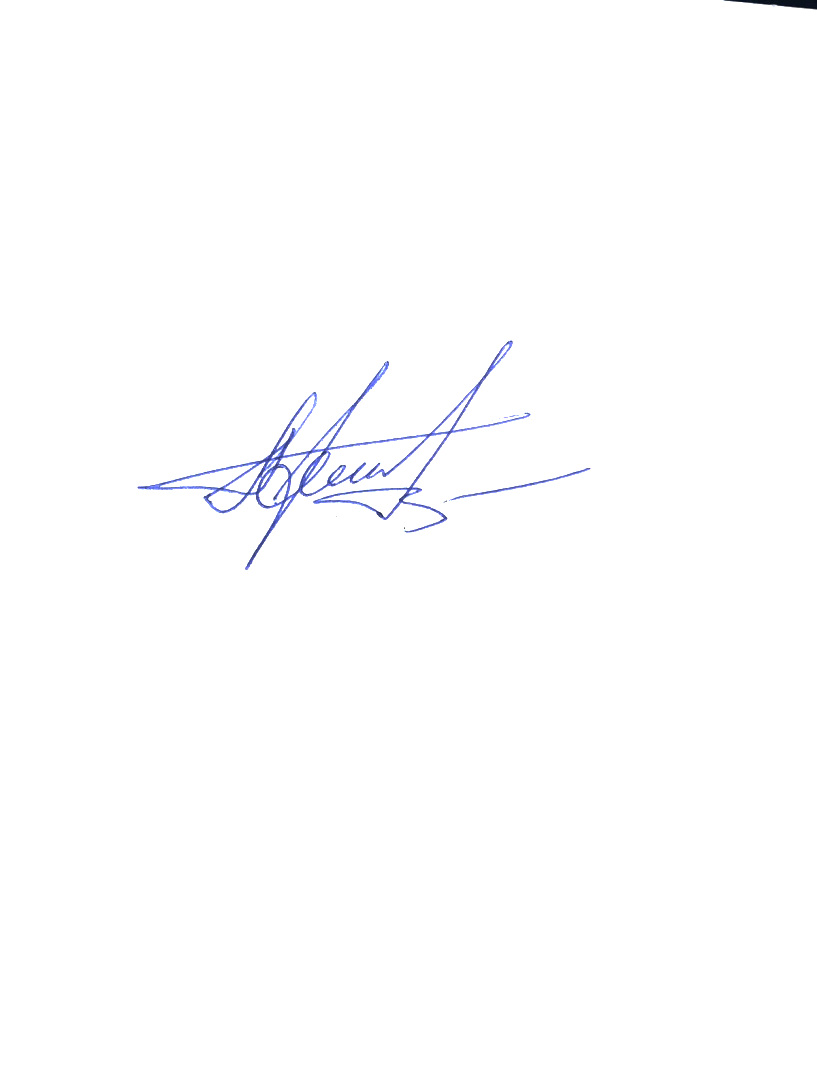 26 ноября 2023Исп. Шароватов А.А.8 (495) 983 65 48 доб. 43-46